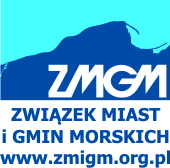 REGULAMIN  XVI EDYCJI KONKURSU PLASTYCZNO-LITERACKIEGO„MORZE A MOJA DUŻA I MAŁA OJCZYZNA” pt.:„Bursztyn – złoto Bałtyku”I 	Organizator Organizatorem głównym konkursu „Bursztyn – złoto Bałtyku” jest Stowarzyszenie pn. „Związek Miast i Gmin Morskich” z siedzibą w Gdańsku, skupiający miasta i gminy nadmorskie od Krynicy Morskiej po Szczecin i Świnoujście: Cedry Wielkie, Darłowo, Dziwnów, Elbląg, Gdańsk, Gdynia, Gniewino, Hel, Jastarnia, Miasto Kołobrzeg, Kosakowo, Krokowa, Krynica Morska, Lębork, Łeba, Mielno, Międzyzdroje, Puck, Pruszcz Gdański, Rewal; Sopot, Szczecin, Świnoujście, Trzebiatów, Ustronie Morskie, Władysławowo, Urząd Marszałkowski Województwa Pomorskiego. II 	Biuro organizacyjneBiuro organizacyjne konkursu znajduje się w Gdańsku: Związek Miast i Gmin MorskichWały Jagiellońskie 180-853 Gdańsktel. (0 -58) 323 70 08,  fax (0-58) 323 70 61; e-mail: zmigm@zmigm.org.plW celu wyjaśnienia ewentualnych niejasności lub zapytań prosimy o kontakt z biurem Związku.III	Cele konkursuPodnoszenie świadomości przynależności do dziedzictwa morskiego, znaczenia Morza w kulturze i rozwoju miast nadmorskich wśród dzieci i młodzieży. Poznanie przez dzieci i młodzież oraz próba wyeksponowania przez młodzież walorów życia nad Morzem.Budowanie więzi lokalnych, opartych na świadomości wspólnego dziedzictwa kulturowego i przyrodniczego, w tym morskiego.   Kształtowanie tożsamości narodowej i regionalnej, opartej min. na kulturze, zwyczajach 
 i tradycji morskiej.   Budowanie i wspieranie artystycznych wydarzeń kierowanych do dzieci i młodzieży.Umiejętność odnajdywania i identyfikowania tradycji morskiej w kulturze regionu, w tym przede wszystkim w specyfice walorów bursztynu.IV 	Uczestnictwo - adresaci:  młodzież szkół gimnazjalnych i ponadgimnazjalnychBursztyn od wieków odgrywa istotną rolę w życiu społeczności regionu nadmorskiego Polski. Zapewniał bogactwo i dobrobyt oraz przyczyniał się do ich rozwoju, dlatego stał się symbolem naszego regionu i zyskał miano „złota Bałtyku”. Bursztyn jest kamieniem organicznym, czyli skamieliną żywic roślinnych. Bursztyn Bałtycki jest uważany za najpiękniejszą i najcenniejszą odmianę tego surowca. Jest wykorzystywany nie tylko przez artystów i jubilerów jako tworzywo, ale także w medycynie naturalnej jako lek na dolegliwości reumatyczne.Napisz esej, opowiadanie, zrób zdjęcie lub namaluj rysunek rozwijając tytuł konkursu - 
„Bursztyn – złoto Bałtyku”.V	Konkurs plastyczny	Konkurs plastyczny na temat  „Bursztyn – złoto Bałtyku” w wybranej technice:rysunek – format do A-3 ( technika dowolna)fotografia –  odbitka formatu 15x21Wszelkie dane identyfikacyjne (uczestnik: imię, nazwisko, adres zamieszkania, numer telefonu, e-mail oraz dane szkoły: nazwa, adres, klasa, numer telefonu szkoły, e-mail, imie i nazwisko opiekuna konkursu), należy umieścić na metryczce w zaklejonej kopercie i dołączyć do pracy w sposób uniemożliwiający jej odłączenie i w sposób anonimowy.Konkurs nie przewiduje oceny prac zbiorowych. Prace uczestników nie będą zwracane i mogą być nieodpłatnie wykorzystywane do celów promocyjnych ZMiGM.VI	Konkurs literackiFormat konkursowej pracy literackiej w kategoriach: a. opowiadanie – do 4 stron maszynopisub. esej – do 3 stron maszynopisuWszelkie dane identyfikacyjne (uczestnik: imię, nazwisko, adres zamieszkania, numer telefonu, e-mail oraz dane szkoły : nazwa, adres, klasa i numer telefonu szkoły, e-mail i nazwisko opiekuna konkursu), należy umieścić na metryczce w zaklejonej kopercie i dołączyć do pracy w sposób uniemożliwiający jej odłączenie i w sposób anonimowy.Konkurs nie przewiduje oceny prac zbiorowych. Prace finalistów mogą być nieodpłatnie wykorzystywane do celów promocyjnych ZMiGM. Prośba o dołączenie do prac numerów telefonów kontaktowych do opiekunów i uczestników konkursu!VII     Kalendarium konkursuWstępnej weryfikacji prac dokona Komisja Szkolna, która wyłoni po 3 prace w każdej z kategorii. Następnie dostarczy je do biura organizatora konkursu najpóźniej do 6 maja 2016 r.Główna Komisja Konkursowa powołana przez Biuro Związku Miast i Gmin Morskich dokona oceny dostarczonych  prac i wyłoni po 3 z każdej kategorii: rysunek, fotografia oraz esej, opowiadanie  w terminie do 18 maja 2016 r. VIII        Finał konkursu Laureaci konkursu plastycznego i literackiego zostaną zaproszeni do Pruszcza Gdańskiego na finał konkursu. Szczegóły dotyczące organizacji finału zostaną wysłane do szkół i laureatów w terminie późniejszym. Planowany termin finału konkursu to pierwsza połowa czerwca 2016 r.W trakcie finału odbędzie się wystawa nagrodzonych prac plastycznych.Szczegóły dot. przebiegu finału zostaną podane laureatom w indywidualnych zaproszeniach.IX 	Nagrody        Główny organizator konkursu zapewnia dla zwycięzców w konkursach literackim i plastycznym:   -	nagrody rzeczowe – za I, II, III miejsce oraz dyplomy i pamiątki;-          publikacja najlepszych prac konkursowych wraz z krótką charakterystyką ich autora w biuletynie ZMiGM             „Czas Morza”;-	publikacja najlepszych prac plastycznych w edukacyjnym kalendarzu ściennym na rok 2017. Kalendarze 	zostaną przesłane również do uczestników konkursu i ich szkół.X	Publikacja wyników konkursu:     „Czas Morza” - Biuletyn  ZMiGM;     strona internetowa:  www.zmigm.org.pl     kalendarz. 